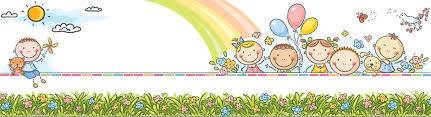 Hatodik alkalommal rendezik meg a kerületi óvodák az Óvodaváró Családi Napokat.Az óvodaváró Családi Napokon az óvoda dolgozói szeretettel várják az óvodába készülő gyermekeket és szüleiket. Az érdeklődő gyerekek és szülők játékos programokon, tevékenységeken keresztül bepillantást nyerhetnek az óvoda életébe.Cinkotai Huncutka ÓvodaOstoros u. 6-8. (t.: 400 – 3154)2019. április 25. csütörtök 15,30 órától – 18 óráigJövendő u.2/b. (t.: 400 – 3728)2019. április 26. péntek 15,30 órától – 18 óráigBudapest XVI. kerületi Gyerekkuckó ÓvodaCentenáriumi sétány. 3. (t.: 403-6618)2019. április 30. kedd 16 órától – 18 óráigHermina u. 66-68. (t.: 405 – 3493)2019. április 29. hétfő 16 órától – 18 óráigHársfa u. 54-56. (t.: 405 – 4608)2019. április 26. péntek 16 órától – 18 óráigBudapest XVI. kerületi Margaréta ÓvodaPéterke u. 10-12. (t.: 409 – 1639)2019. április 29. hétfő 15,30 órától – 17,30 óráigMonoki u. 58. (t.: 409 - 2826)2019. április 30. kedd 15,30 órától – 17,30 óráigMátyásföldi Fecskefészek ÓvodaBaross G. u. 32-36. (t.: 403 – 0404)2019. április 17. szerda 15,30 órától – 17,30 óráigFarkashalom u. 42-44.(t: 407-2205)2019. április 16. kedd 15,30 órától – 17,30 óráigCsinszka u. 27. (t.: 407 – 2604)2019. május 2. csütörtök 15,30 órától – 17,30 óráigBudapest XVI. kerületi Napsugár ÓvodaCziráki u. 8-10. (t.: 403 - 0493)2019. április 5. péntek 15,30 órától – 17:30 óráigLándzsa u. 23. (t.: 403 – 5564)2019. április 9. kedd 15,30 órától – 17:30 óráigBorotvás u. 8-12. (t.: 407 – 1779)2019. április 10. szerda 15,30 órától – 17:30 óráigÁgoston P. u. 31-35. (t.:403 – 2045)2019. április 12. péntek 15,30 órától – 17:30 óráigSashalmi Manoda ÓvodaKönyvtár u. 26. (t.: 403 – 0498)2019. április 13. szombat 9 órától – 12 óráigMátészalka u. 18. (t.: 403 – 6064)2019. április 27. szombat 9 órától – 12 óráigSzentmihályi Játszókert ÓvodaBaross u. 141. (t.: 405 – 4018)2019. április 25. csütörtök 15,30 órától – 17,30 óráigBercsényi u. 36. (t.: 405 – 5750)2019. április 24. szerda 15,30 órától – 17,30 óráigSzent Korona u. 53-57. (t.: 405 – 5848)2019. április 29. hétfő 15,30 órától – 17,30 óráigSzent Korona u. 98-100. (t.: 406 – 4804)2019. április 30. kedd 15,30 órától – 17,30 óráig